MUNICIPIO DE CARATINGA/MG – Extrato de Resultado - Pregão Presencial Registro de Preço 13/2023. Objeto: Contratação de empresa especializada em prestação de serviços de segurança desarmada em eventos e patrimonial, para eventos promovidos pela Superintendência Municipal de Cultura e Esporte.  Vencedor com menor preço: DIMENSÃO APOIO E LIMPEZA, CONSERVAÇÃO E VIGILÂNCIA LTDA, inscrita no CNPJ de nº 11.979.315/0001-49 - Valor Global de R$ 7.600,00 (Sete Mil e Seiscentos Reais). Caratinga/MG, 29 de Março de 2023. Geovane de Freitas Moura – Pregoeiro.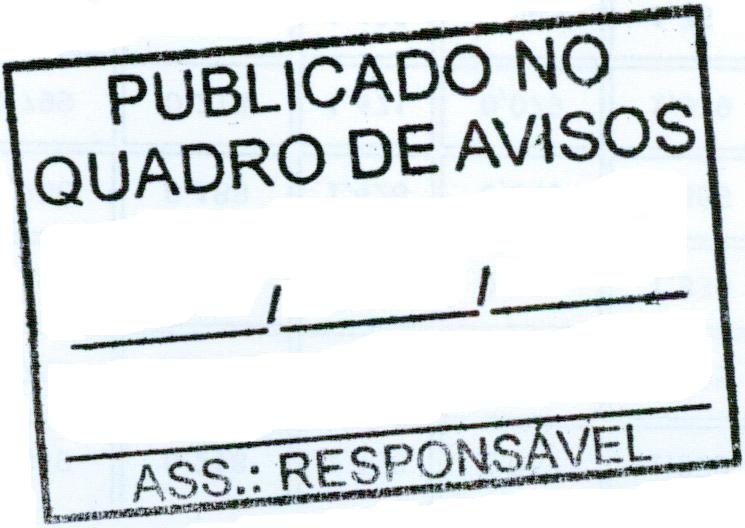 